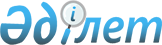 Об утверждении положения о государственном учреждении "Управление по государственным закупкам и коммунальной собственности Восточно-Казахстанской области"
					
			Утративший силу
			
			
		
					Постановление Восточно-Казахстанского областного акимата от 03 февраля 2015 года N 23. Зарегистрировано Департаментом юстиции Восточно-Казахстанской области 12 февраля 2015 года N 3681. Утратило силу - постановлением Восточно-Казахстанского областного акимата от 15 июля 2016 года № 223      Сноска. Утратило силу - постановлением Восточно-Казахстанского областного акимата от 15.07.2016 № 223.

      Примечание РЦПИ.

      В тексте документа сохранена пунктуация и орфография оригинала.

      В соответствии со статьей 39 Закона Республики Казахстан от 23 января 2001 года "О местном государственном управлении и самоуправлении в Республике Казахстан", статьями 17, 164 Закона Республики Казахстан от 1 марта 2011 года "О государственном имуществе", подпунктом 2) пункта 3 статьи 3 Закона Республики Казахстан от 24 марта 1998 года "О нормативных правовых актах", Восточно-Казахстанский областной акимат ПОСТАНОВЛЯЕТ:

      1. Утвердить прилагаемое положение о государственном учреждении "Управление по государственным закупкам и коммунальной собственности Восточно-Казахстанской области".

      2. Настоящее постановление вводится в действие со дня его первого официального опубликования.

 Положение о государственном учреждении "Управление по государственным закупкам и коммунальной собственности Восточно-Казахстанской области"
1. Общие положения       1. Государственное учреждение "Управление по государственным закупкам и коммунальной собственности Восточно-Казахстанской области" (далее - Управление) является государственным органом Республики Казахстан, осуществляющим руководство в сферах государственных закупок и управления областным коммунальным имуществом.

      2. Управление осуществляет свою деятельность в соответствии с Конституцией и законами Республики Казахстан, актами Президента и Правительства Республики Казахстан, иными нормативными правовыми актами, а также настоящим Положением.

      3. Управление является юридическим лицом в организационно-правовой форме государственного учреждения, имеет печати и штампы со своим наименованием на государственном языке, бланки установленного образца, в соответствии с законодательством Республики Казахстан счета в органах казначейства. 

      4. Управление вступает в гражданско-правовые отношения от собственного имени.

      5. Управление имеет право выступать стороной гражданско-правовых отношений от имени государства, если оно уполномочено на это в соответствии с законодательством.

      6. Управление по вопросам своей компетенции в установленном законодательством порядке принимает решения, оформляемые приказами руководителя Управления.

      7. Структура и лимит штатной численности Управления утверждаются Восточно-Казахстанским областным акиматом в соответствии с действующим законодательством.

      8. Местонахождение юридического лица: 070004, Республика Казахстан, Восточно-Казахстанская область, город Усть-Каменогорск, улица Казахстан 59/1.

      9. Полное наименование государственного органа – государственное учреждение "Управление по государственным закупкам и коммунальной собственности Восточно-Казахстанской области".

      10. Настоящее Положение является учредительным документом Управления. 

      11. Финансирование деятельности Управления осуществляется из бюджета Восточно-Казахстанской области.

      12. Управлению запрещается вступать в договорные отношения с субъектами предпринимательства на предмет выполнения обязанностей, являющихся функциями Управления.

      Если Управлению законодательными актами предоставлено право осуществлять приносящую доходы деятельность, то доходы, полученные от такой деятельности, направляются в доход государственного бюджета. 

 2. Миссия, основные задачи, функции, права и обязанности государственного органа      13. Миссия Управления: обеспечение реализации государственной политики в области государственных закупок и управления коммунальным имуществом.

      14. Задачи: 

      реализация государственной политики в сфере государственных закупок;

      осуществление управления областным коммунальным имуществом.

      15. Функции:

      1) осуществляет организацию и проведение государственных закупок, а также функцию единого организатора государственных закупок по бюджетным программам либо товарам, работам, услугам, определяемым акимом области;

      2) разрабатывает и утверждает конкурсную или аукционную документацию на основании представленного заказчиком задания;

      3) образует экспертную комиссию или определяет эксперта в установленном законодательством порядке;

      4) разъясняет положения конкурсной документации;

      5) направляет заказчику предложения и замечания со стороны лиц, автоматически зарегистрированных на веб-портале государственных закупок, сведения о которых внесены в журнал регистрации лиц, получивших конкурсную или аукционную документацию к проекту договора о государственных закупках и (или) технической спецификации конкурсной или аукционной документации;

      6) направляет иски в суд о признании потенциальных поставщиков недобросовестными участниками государственных закупок в случаях, предусмотренных законодательством;

      7) осуществляет мониторинг государственных закупок и обобщение отчетности, формируемой на веб-портале государственных закупок по государственным учреждениям и предприятиям области в качестве уполномоченного органа;

      8) разрабатывает проекты нормативных правовых актов в сфере управления областным коммунальным имуществом в пределах своей компетенции;

      9) координирует работу местных исполнительных органов районов, городов областного значения по вопросам, входящим в их компетенцию, в сфере управления районным коммунальным имуществом;

      10) управляет областным коммунальным имуществом в пределах своей компетенции, принимает меры по его защите;

      11) проводит конкурс в соответствии с Законом Республики Казахстан от 21 июля 2007 года "О государственных закупках" по определению периодического печатного издания для опубликования извещения о проведении торгов по приватизации областного коммунального имущества;

      12) утверждает уставы областных коммунальных юридических лиц, внесение в них изменений и дополнений;

      13) закрепляет областное коммунальное имущество за областными коммунальными юридическими лицами;

      14) по решению местного исполнительного органа области осуществляет передачу областного коммунального имущества в уставный капитал товариществ с ограниченной ответственностью либо в оплату акций акционерных обществ;

      15) по решению местного исполнительного органа области осуществляет приобретение акций акционерных обществ и долей участия в уставном капитале товариществ с ограниченной ответственностью в состав областного коммунального имущества;

      16) принимает решение о передаче областного коммунального имущества (за исключением имущественных комплексов областных коммунальных юридических лиц, акций акционерных обществ и долей участия в уставном капитале товариществ с ограниченной ответственностью) на уровень коммунального имущества района, города областного значения;

      17) принимает решение об использовании областного коммунального имущества (за исключением имущественных комплексов областных коммунальных юридических лиц, акций акционерных обществ и долей участия в уставном капитале товариществ с ограниченной ответственностью), в том числе о передаче его в аренду, безвозмездное пользование и доверительное управление;

      18) обеспечивает контроль за использованием и сохранностью областного коммунального имущества;

      19) организует учет областного коммунального имущества, обеспечивает его эффективное использование;

      20) осуществляет приватизацию областного коммунального имущества, обеспечивает оценку объектов приватизации, осуществляет подготовку и заключение договоров купли-продажи объектов приватизации и контроль за соблюдением условий договоров купли-продажи;

      21) предоставляет областное коммунальное имущество в имущественный наем (аренду), доверительное управление физическим лицам и негосударственным юридическим лицам без права последующего выкупа, с правом последующего выкупа или правом последующей передачи в собственность субъектам малого предпринимательства на безвозмездной основе;

      22) осуществляет контроль за выполнением доверительным управляющим обязательств по договору доверительного управления областным коммунальным имуществом; 

      23) по решению местного исполнительного органа области выступает учредителем акционерных обществ и товариществ с ограниченной ответственностью;

      24) принимает решение и заключает договор дарения по имуществу (за исключением акций акционерных обществ и долей участия в уставном капитале товариществ с ограниченной ответственностью) негосударственных юридических и физических лиц, передаваемого в коммунальную собственность; 

      25) осуществляет иные полномочия, предусмотренные законами Республики Казахстан, актами Президента Республики Казахстан и Правительства Республики Казахстан.

      16. Права и обязанности:

      Управление вправе:

      1) вносить на рассмотрение руководству области предложения по вопросам, входящим в компетенцию Управления;

      2) проводить совещания и другие мероприятия по вопросам, входящим в компетенцию Управления в пределах своих полномочий;

      3) запрашивать и получать необходимую информацию от юридических и физических лиц для выполнения задач и функций, возложенных на Управление;

      4) осуществлять иные права, предусмотренные законодательными актами Республики Казахстан.

      Управление обязано:

      1) давать консультации по вопросам, входящим в компетенцию Управления;

      2) представлять необходимые материалы и информацию в пределах своей компетенции и в рамках законодательства в случае официального запроса об этом юридических и физических лиц;

      3) обеспечивать соблюдение сотрудниками Управления норм этики административных государственных служащих;

      4) выполнять иные обязанности, входящие в компетенцию Управления.

 3. Организация деятельности государственного органа      17. Руководство Управлением осуществляется руководителем, который несет персональную ответственность за выполнение возложенных на Управление задач и осуществление им своих функций. 

      18. Руководитель Управления по государственным закупкам и коммунальной собственности Восточно-Казахстанской области назначается на должность и освобождается от должности акимом области.

      19. Руководитель Управления имеет заместителя, который назначается на должность и освобождается от должности в соответствии с законодательством Республики Казахстан.

      20. Полномочия руководителя Управления:

      в установленном законодательстве порядке назначать на должности и освобождать от должностей работников Управления;

      в установленном законодательством порядке осуществлять поощрение и налагать дисциплинарные взыскания на работников Управления;

      подписывать акты Управления;

      представлять интересы Управления в государственных органах, иных организациях;

      принимать необходимые меры по противодействию коррупции.

      Исполнение полномочий руководителя Управления в период его отсутствия осуществляется лицом, его замещающим в соответствии с действующим законодательством.

      21. Руководитель Управления определяет полномочия своего заместителя в соответствии с действующим законодательством.

 4. Имущество государственного органа      22. Управление может иметь на праве оперативного управления обособленное имущество в случаях, предусмотренных законодательством.

      Имущество Управления формируется за счет имущества, переданного ему собственником, а также имущества, приобретенного за счет средств, выделенных из областного бюджета по плану финансирования.

      23. Имущество, закрепленное за Управлением, относится к областной коммунальной собственности. 

      24. Управление не вправе самостоятельно отчуждать или иным способом распоряжаться закрепленным за ним имуществом и имуществом, приобретенным за счет средств, выданных ему по плану финансирования, если иное не установлено законодательством и настоящим Положением.

 5. Реорганизация и упразднение государственного органа      25. Реорганизация и упразднение Управления осуществляются в соответствии с законодательством Республики Казахстан.


					© 2012. РГП на ПХВ «Институт законодательства и правовой информации Республики Казахстан» Министерства юстиции Республики Казахстан
				
      Аким области

Д. Ахметов
Утверждено
постановлением
Восточно-Казахстанского
областного акимата
от "3" февраля 2015 года
№ 23